อาหารกลางวัน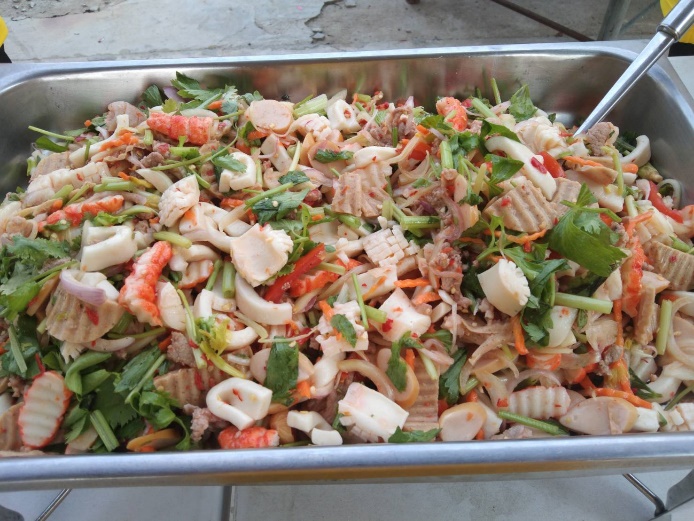 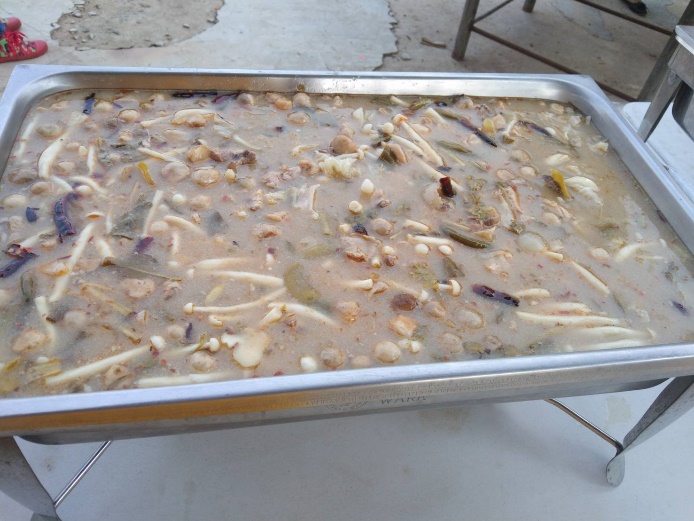 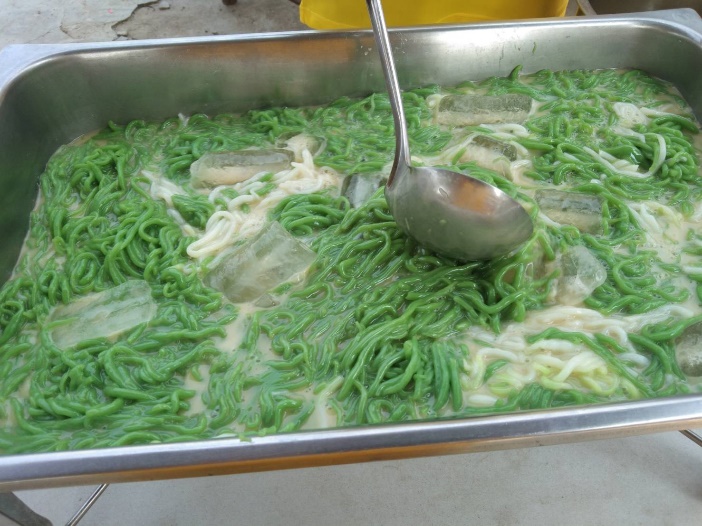 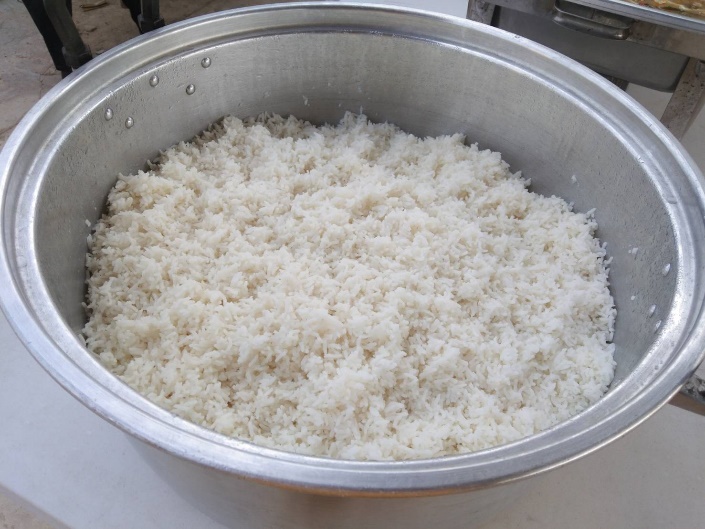 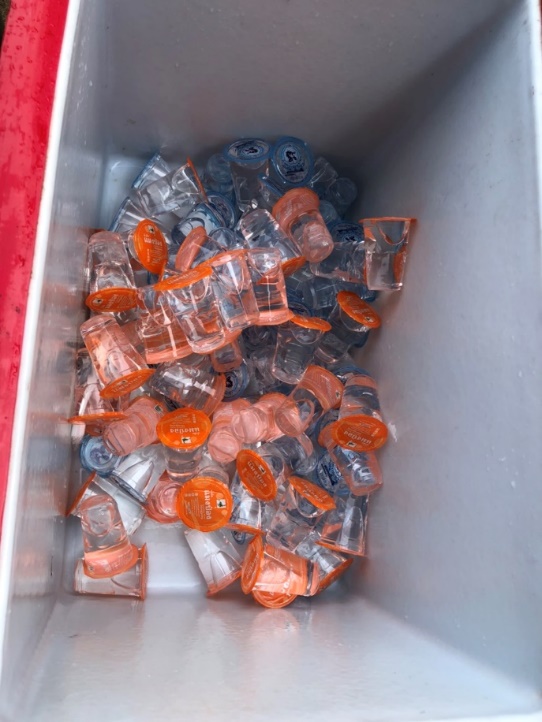 เบรคเช้า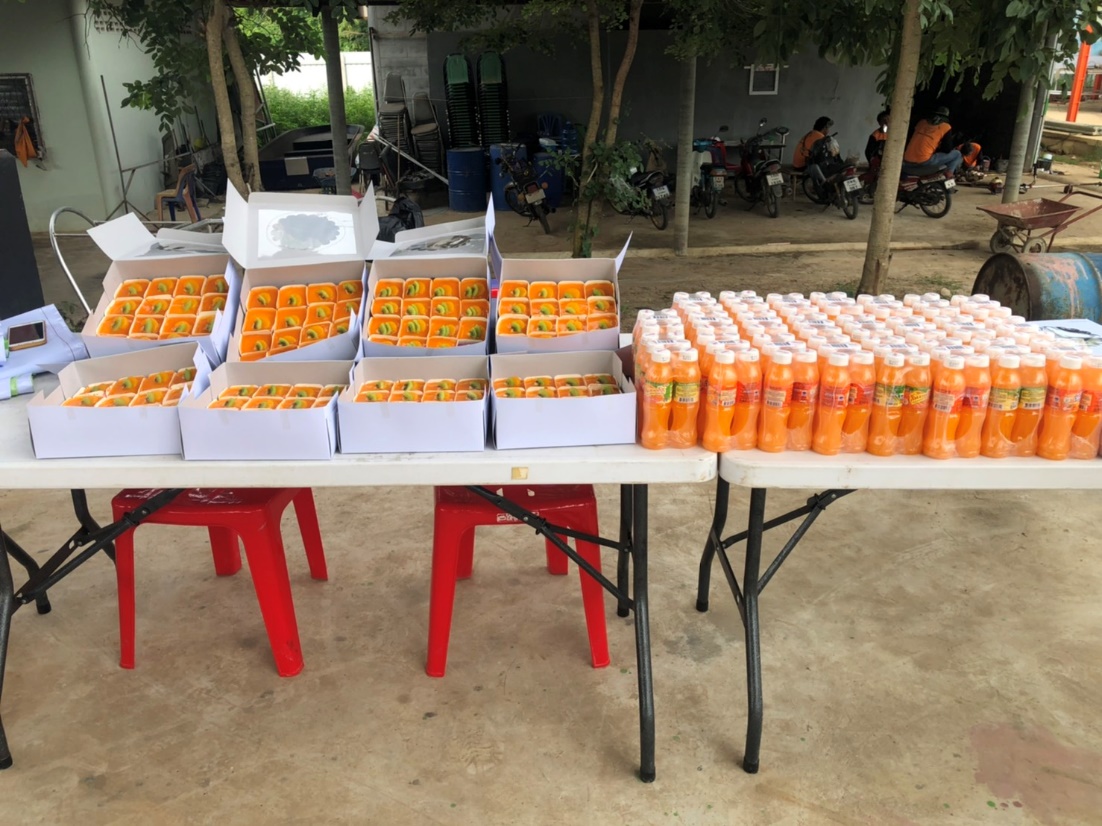 เบรกบ่าย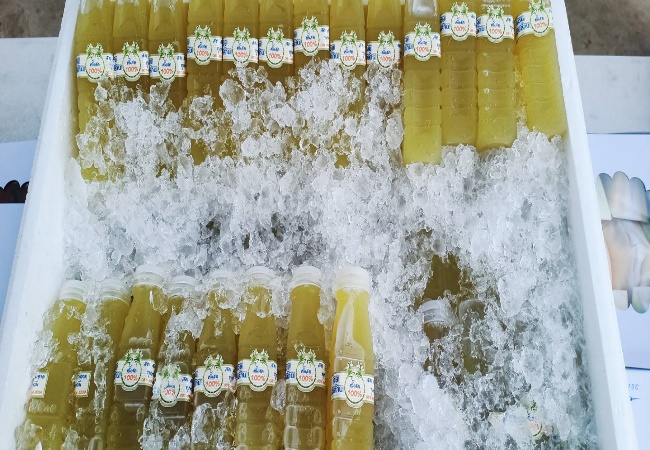 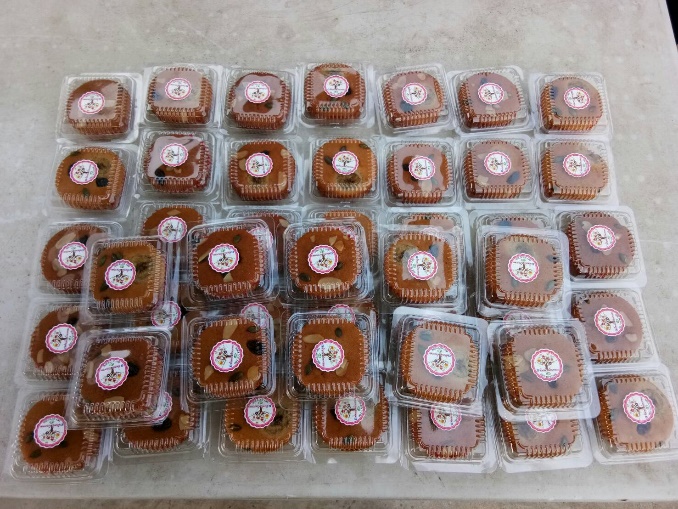 โครงการคัดแยกขยะที่ต้นทางชุดที่ 3วันที่ 28 ธันวาคม 2563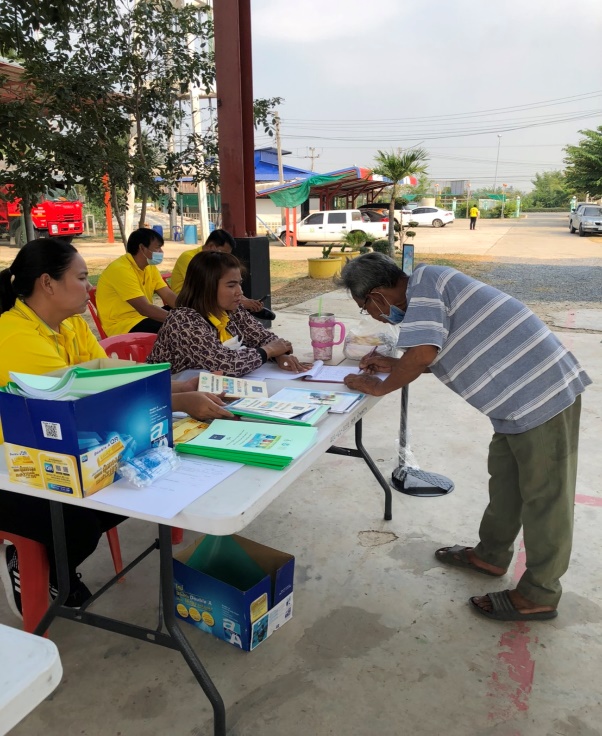 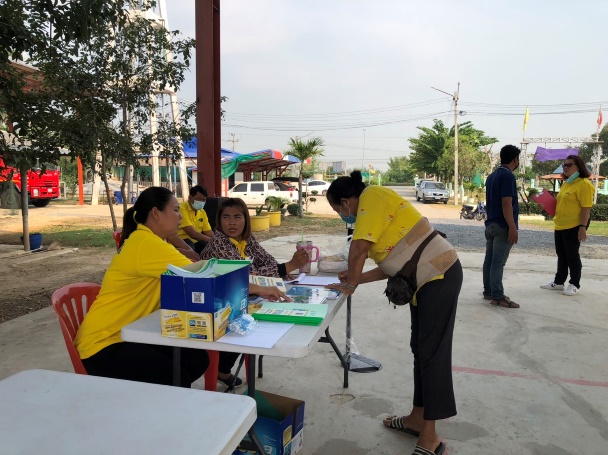 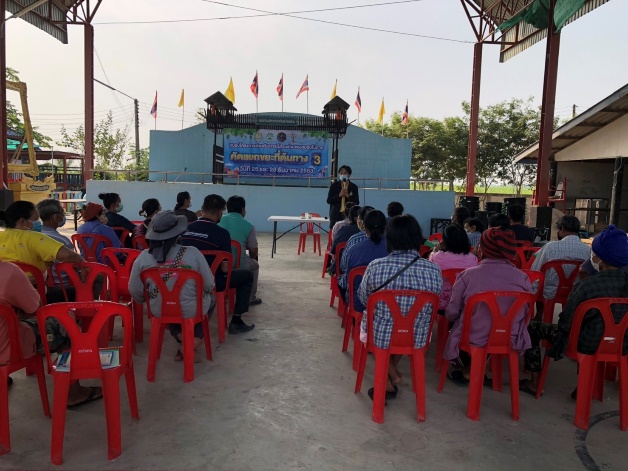 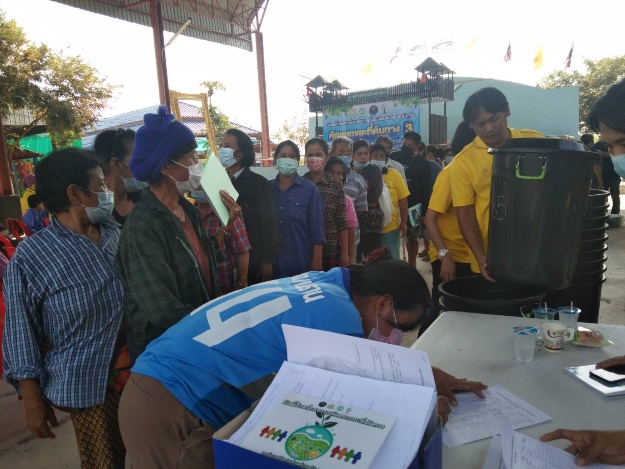 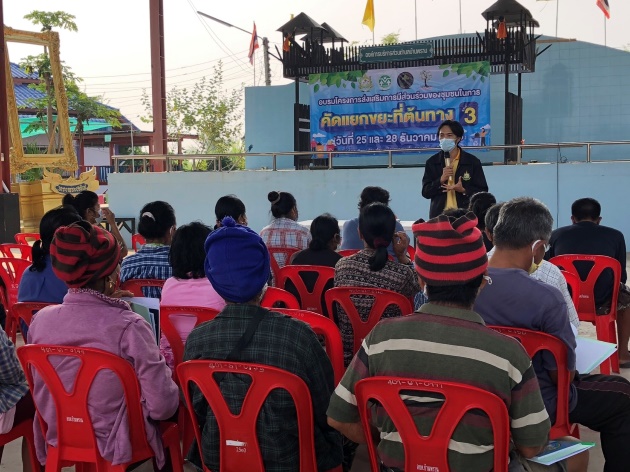 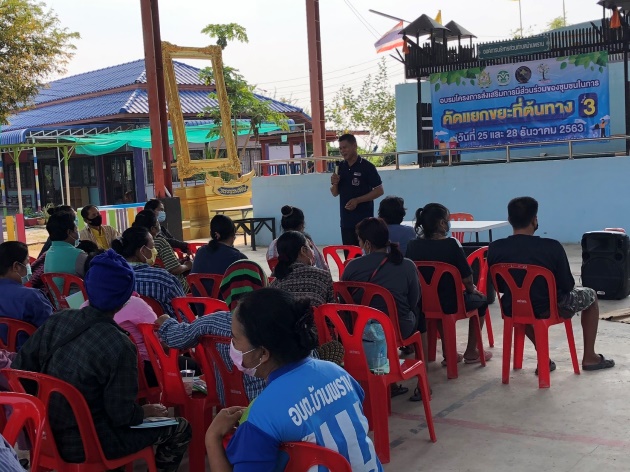 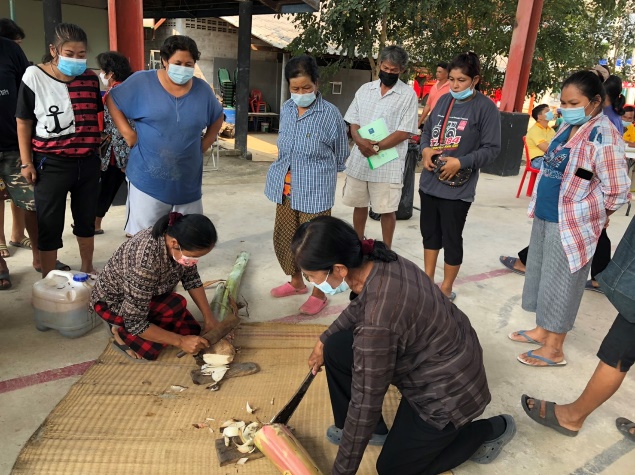 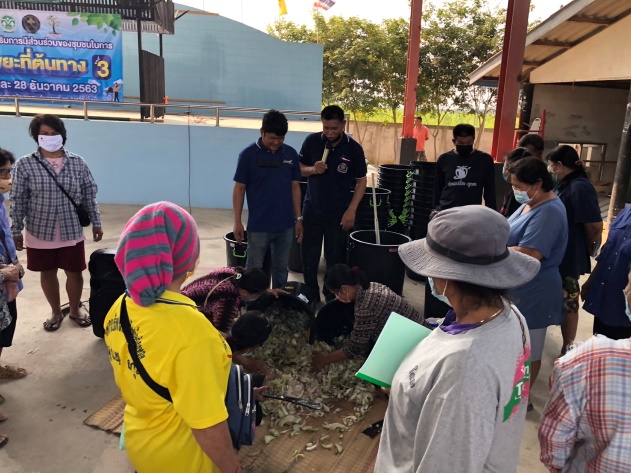 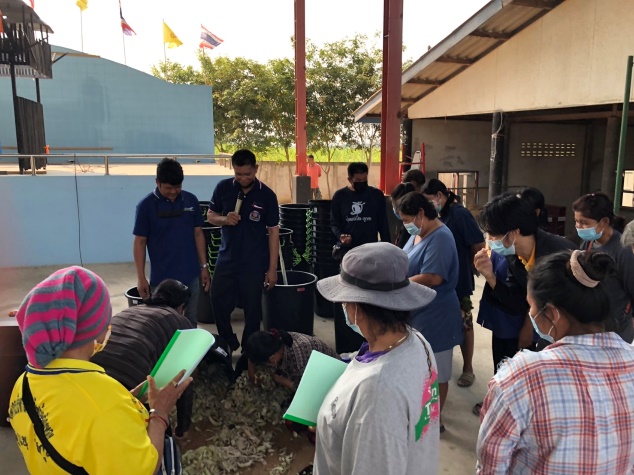 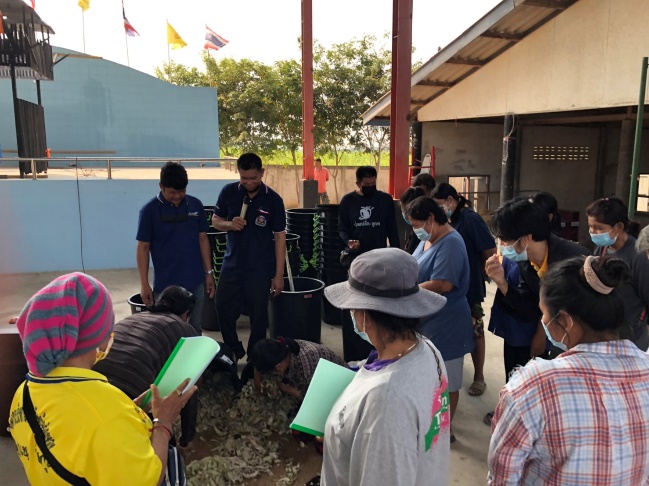 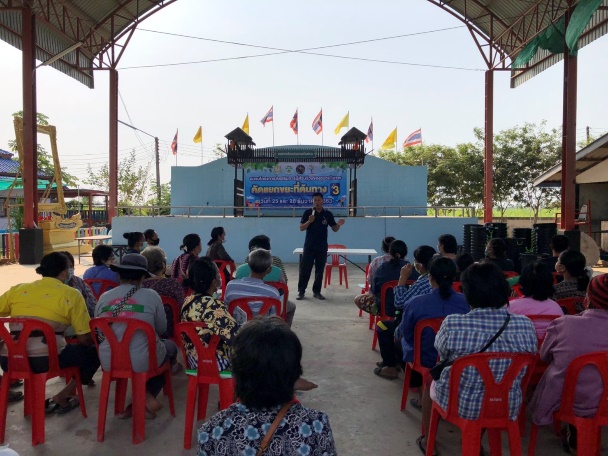 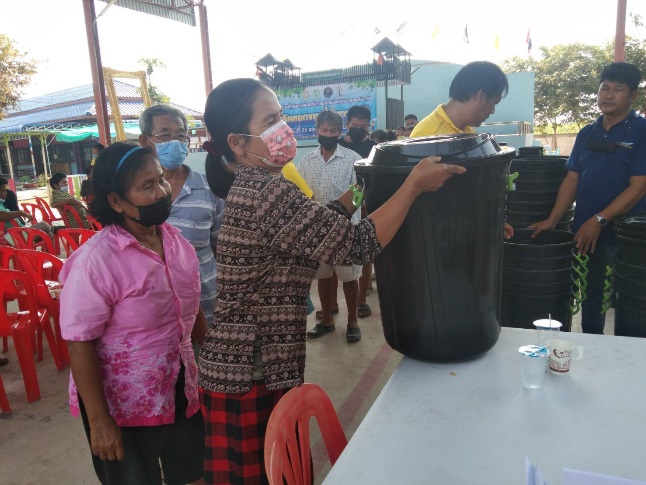 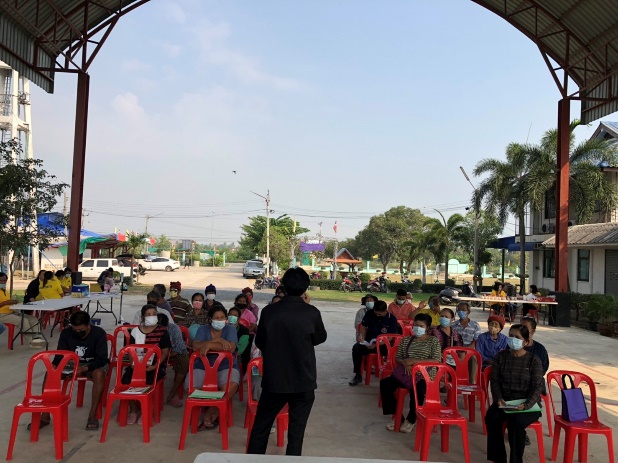 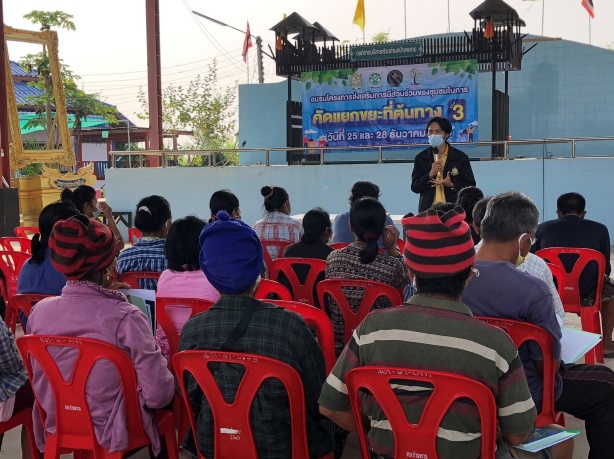 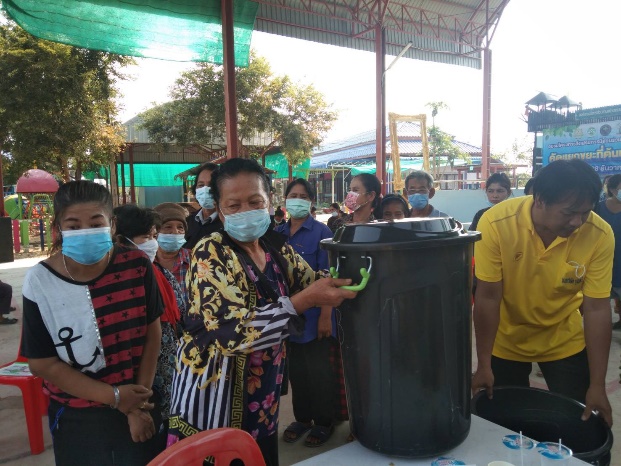 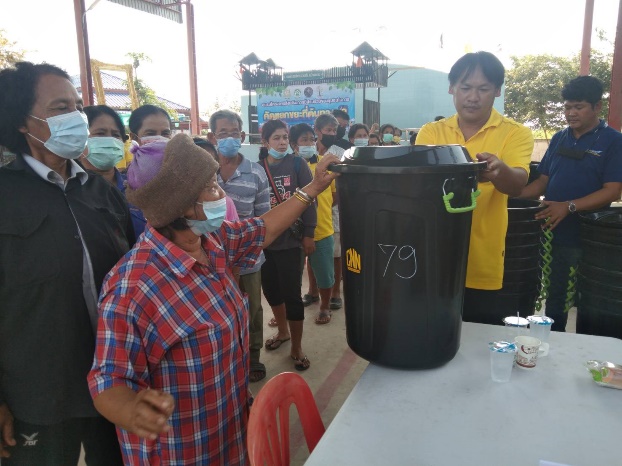 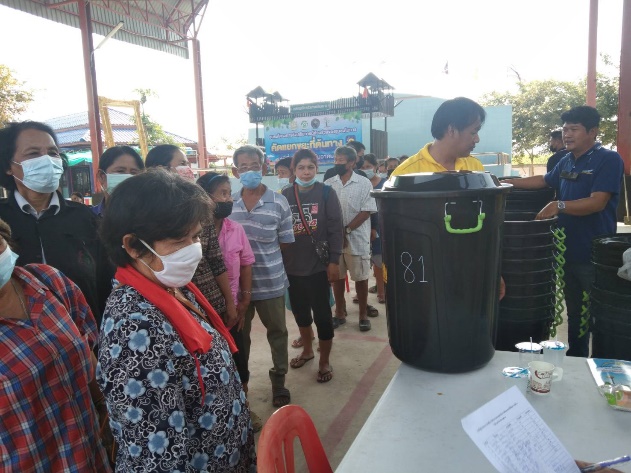 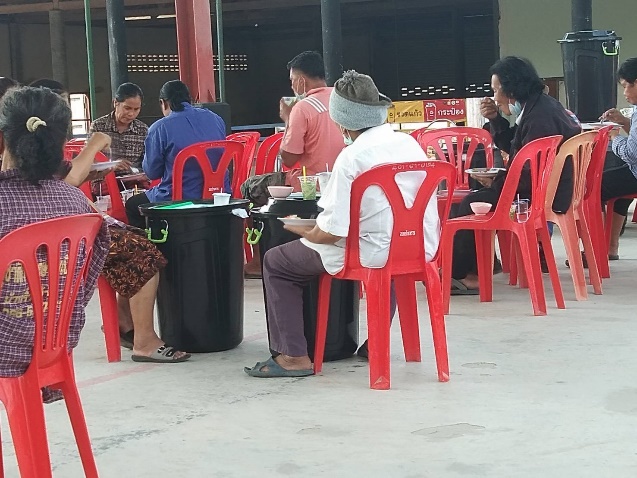 